Проект ко Дню матери  "Мама – самый лучший друг".Подготовительная группаАвторы: воспитатели Барканова Леся Константиновна, Шадрикова Наталья ЕгоровнаПаспорт проектаЦель проекта: Помочь понять, что самое дорогое в жизни каждого ребенка – мама. Помочь прийти к выводу о том, что не только мамы должны заботиться о детях, но и дети о матерях. Уяснить разницу в праздниках «8 марта» и «День матери».Задачи проекта:  - Познакомить детей с праздником - «День Матери». – Расширить сведения о семье (знать имена, отчества, профессию, место работы, увлечения).    - Способствовать  воспитанию нравственных устоев семьи, уважения к старшим.                           – Помочь оценить значимость семьи в своей жизни.- Обогащать детско-родительские отношения опытом совместной творческой деятельности. - Развивать творческие способности  детей, желание делать подарки маме. - Способствовать развитию детской речи через выразительное чтение стихов, пословиц, составление рассказов о маме.Вид проекта:    среднесрочный.Время реализации проекта: ноябрь 2015 г. - 2 недели (16.11.2015 -27.11.2015 г.)Участники проекта: воспитанники ДОУ, родители, воспитатели.Предполагаемый результат:  Усвоение детьми разницы в похожих праздничных днях.Владение понятием «Семья», расширение информации о своей семье.Составление рассказов о своей матери и семье.Умение организовать сюжетно-ролевые игры на основе имеющихся знаний о семье.Продукт проектной деятельности:Выпуск  фотогазеты ко Дню матери «При солнышке – тепло, при мамочке – добро».Организация выставок рисунков портретов мам «Вот она какая – мамочка родная».Оформление папки-передвижки.Изготовление  детьми подарков-сюрпризов мамам (фоторамка, кружечка с цветочками).Оформление групповой комнаты.Организация выставки «Мамины ручки золотые».Вечер развлечений с чаепитием.Работа по проекту с детьми: 1 этап.  Организационный (подготовительный)Подбор детской художественной литературы для чтения детям, заучивания.Работа с методическим материалом, литературой по данной теме.Сбор фотоматериала.Разработка проекта и конспектов к нему.2 этап. Практический (выполнение проекта)Проведение с детьми бесед.Проведение подвижных, дидактических, сюжетно-ролевых игр.Чтение художественной литературы детям (заучивание стихов, загадывание загадок по  теме), оформление выставки книг.Рассматривание картин, выставка рисунков «Портрет моей мамы»,  изготовление подарков-сюрпризов, выпуск фотогазеты.Прослушивание песен о маме и разучивании некоторых из них.НОД «Мамы разные нужны, мамы всякие важны» и др..3 этап.  Заключительный (результаты)Подарки для мам.Совместное мероприятие для мам и детей.Выставка портретов мам «Вот она какая – мамочка родная».Выставка «Мамины ручки золотые».Работа по проекту с родителями: Консультирование родителей по теме проекта.Сбор фотографий.Совместное оформление групповой комнаты.Участие в празднике «Мама – самый лучший друг». Схема реализации проектаИтог проекта:Дети уяснили разницу в праздниках: «День матери» и «8 марта».Праздник «Мама – самый лучший друг» с чаепитием.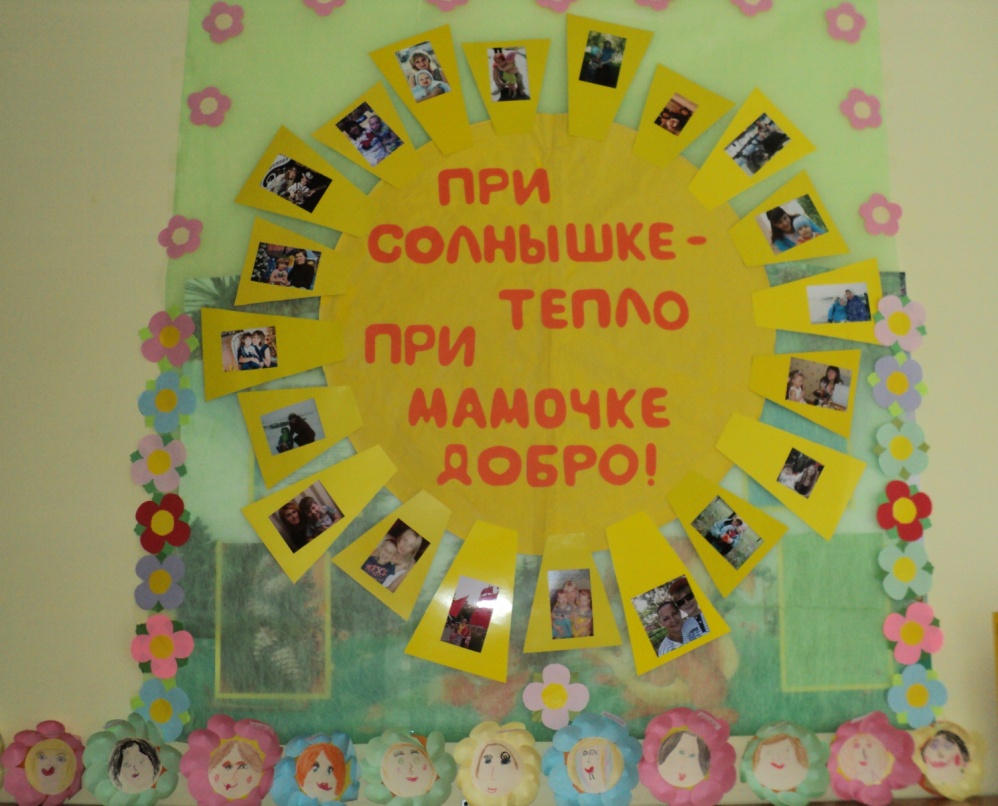 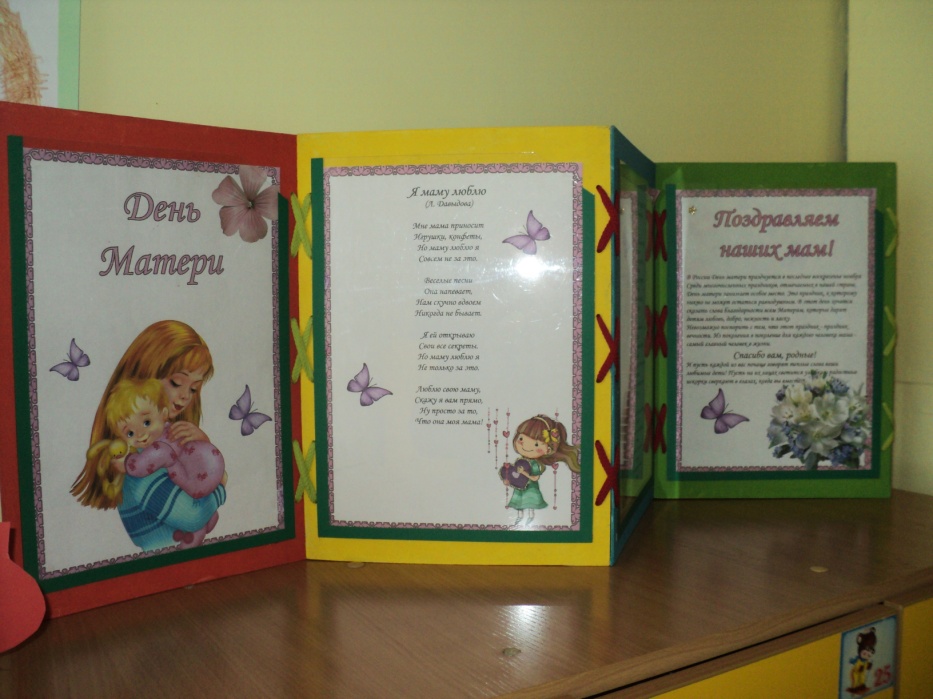 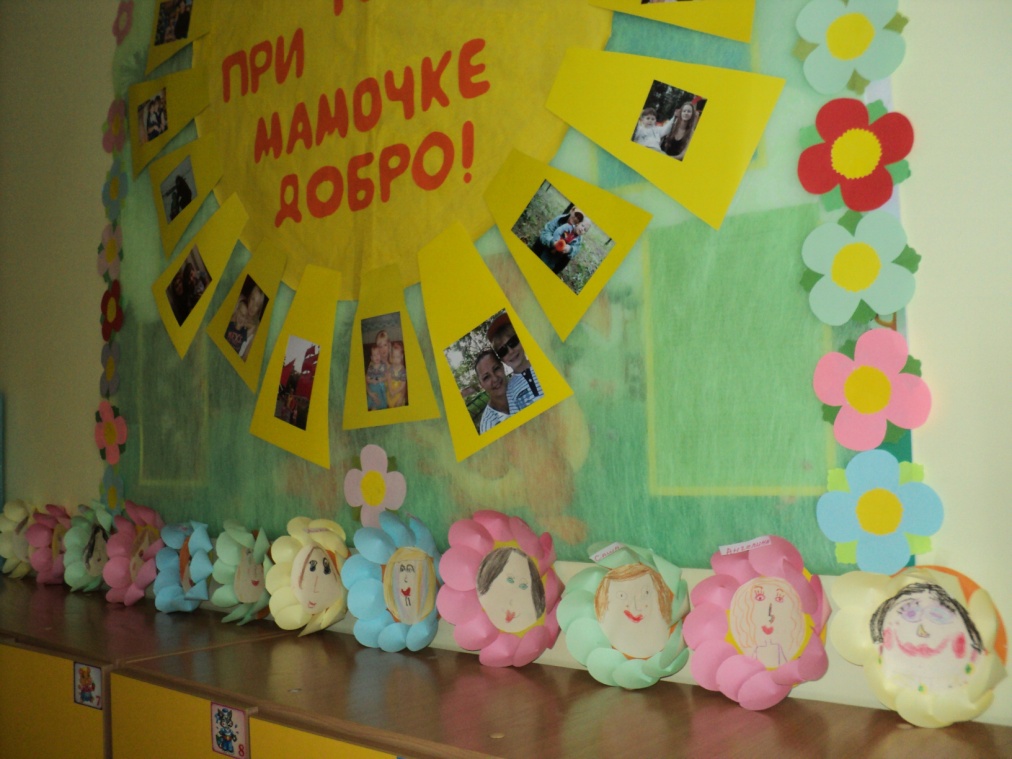 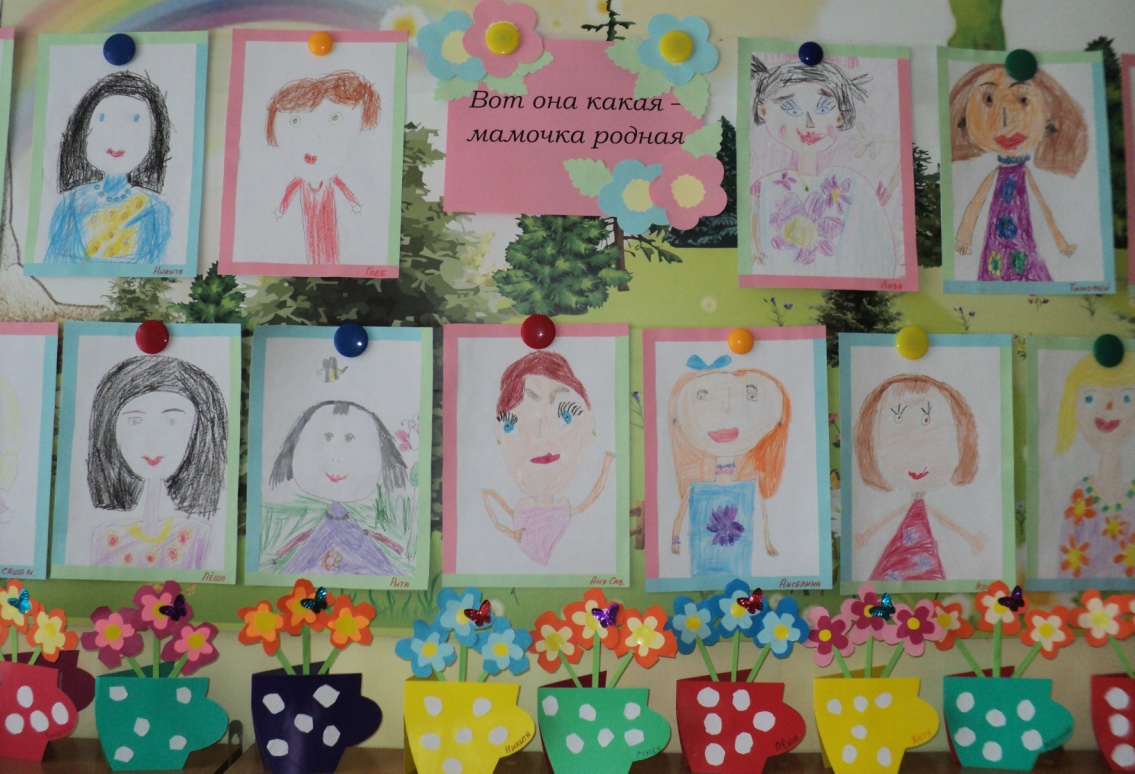 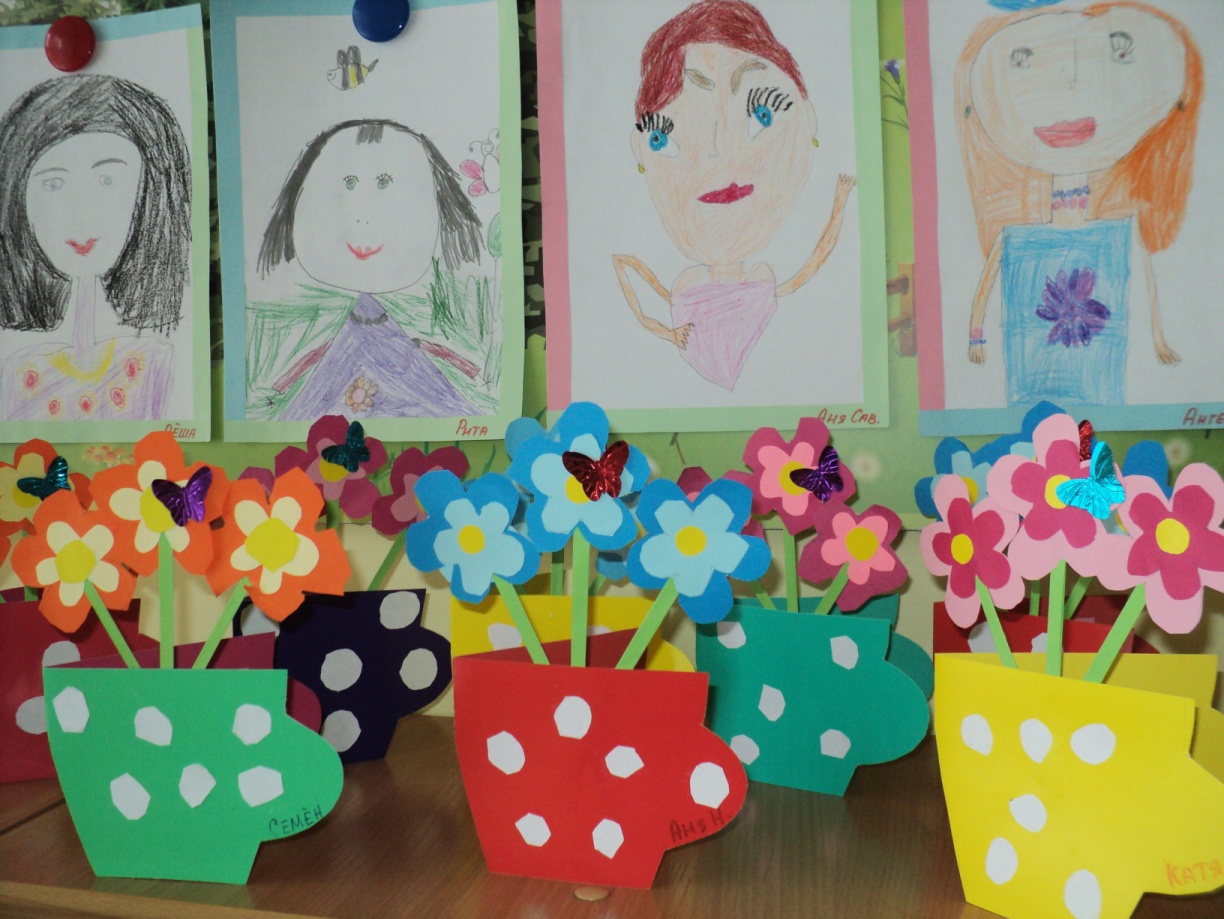 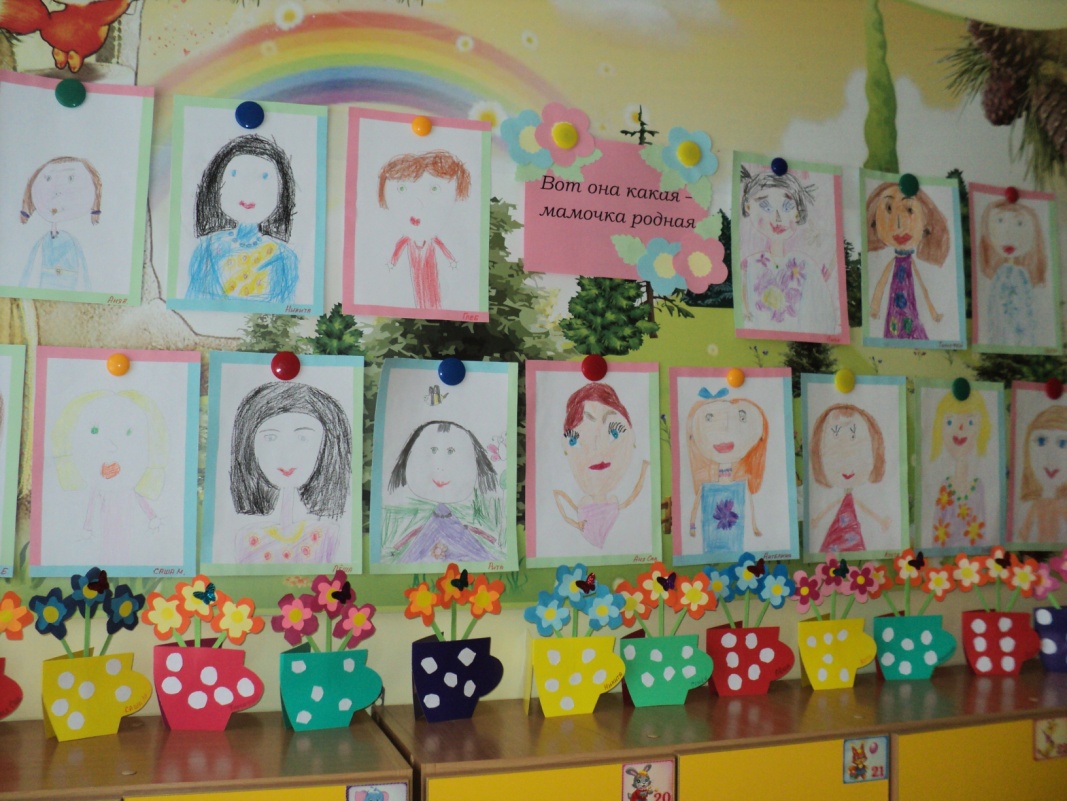 Разделы программыВиды детско-взрослой деятельностиИгроваядеятельностьОрганизация с.р.и. «Дочки-матери», «Семья», «Детский сад», «Мама-повар», «Мама-врач», «Мама-парикмахер»Д/и «Мамины помощники»(помоги накрыть на стол, собери букет), «Профессии»РечевоеразвитиеТворческое рассказывание детей по темам: «Как я помогаю маме», «Выходной день в моей семье»и др.Беседы с детьми «Где и с кем я живу?», «Как и чем можно порадовать близких», «Профессия моей мамы»,Ситуативные разговоры с детьми («Ласковые слова», «Какой подарок для мамы лучше» и т.п.).СоциальноеразвитиеВыставка  фотогазеты ко дню  матери.Совместное мероприятие для родителей и детей «Мама – самый лучший друг» с чаепитием.Выставка поделок «Мамины ручки золотые».Беседы, консультации с родителями.Здоровье и физическое развитиеРазучивание пальчиковых гимнастик о семье. Проведение подвижных игр «Мама, распутай ниточку» и др.Художественно-эстетическое развитиеРисование «Портрет моей мамы»,изготовление фоторамки.Пословицы и поговорки о матери, семье.Чтение художественной  литературы о матери, семье.Н. Саконская  «Разговор о маме»Э. Успенский «Если был бы я девчонкой»Э. Мошковская  «Я маму мою обидел…»Михалков С. «А что у вас?»Цыферов Г. «Как стать большим»Е. Благинина «Посидим в тишине»В.Борисов «Самая лучшая мама»Ненецкая сказка «Кукушка»Нанайская сказка «Айога»